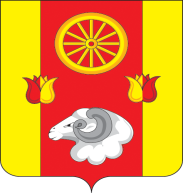 Администрация Кормовского сельского поселенияПОСТАНОВЛЕНИЕ04.03.2024                                                          №  23                                                           с.КормовоеВ соответствии с постановлениями Администрации Кормовского сельского поселения от 03.04.2018  № 36 «Об утверждении Порядка  разработки, реализации и оценки эффективности муниципальных программ Кормовского сельского поселения» ПОСТАНОВЛЯЮ: 1. Утвердить отчет о реализации муниципальной  программы Кормовского сельского поселения «Развитие физической культуры и спорта» за 2023 год согласно приложению.2. Настоящее постановление подлежит размещению на официальном сайте Администрации Кормовского сельского поселения.     	3. Контроль за выполнением постановления оставляю за собой.        Глава Администрации        Кормовского сельского поселения                                                              В.В. СикаренкоПостановление вносит:Сектор экономики и финансовАдминистрации Кормовского сельского поселенияПриложение к постановлениюАдминистрации Кормовскогосельского поселенияот 04.03.2024 № 23ОТЧЕТ о реализации муниципальной  программы Кормовского сельского поселения«Развитие физической культуры и спорта» за 2023 год 1. Конкретные результаты, достигнутые за 2023 годВ соответствии с Перечнем муниципальных программ Кормовского сельского поселения, утвержденным постановлением Администрации Кормовского сельского поселения от 08.10.2018 № 94, Администрация Кормовского сельского поселения  является ответственным исполнителем муниципальной программы Кормовского сельского поселения «Развитие физической культуры и спорта» (далее – муниципальная программа). Муниципальная программа «Развитие физической культуры и спорта» была утверждена  постановлением Администрации Кормовского сельского поселения 19.10.2018 № 108.В рамках реализации установленных целей муниципальной программы, таких как развитие массовой физической культуры и спорта, совершенствование системы физического воспитания населения, развитие спорта высших достижений и системы подготовки спортивного резерва, в отчетном периоде решались следующие задачи:- повышение интереса населения Кормовского сельского поселения к занятиям физической культурой и спортом;- развитие инфраструктуры для занятий массовым спортом в образовательных учреждениях по месту жительства;- развитие материально-технической базы для подготовки спортивного резерва;- создание и внедрение в образовательный процесс эффективной системы физического воспитания, ориентированной на особенности развития детей и подростков.В 2023 году в рамках реализации муниципальной программы были достигнуты следующие результаты:- участие во Всероссийской акции «Блокадный хлеб»;- участие в мероприятиях приуроченных к Всемирному дню здоровья;- участие в акции к празднованию 78-летию годовщины в ВОВ (Окна Победы, Строй Бессмертного Полка, адресное поздравление тружеников тыла, Георгиевская ленточка, акция «Флаги Победы»);- участие в мероприятиях приуроченных к Всемирному дню без табака;- участие в онлайн флешмобе «Окна России», «Флаги России», «Горжусь Страной»;- участие в акции «Мы граждане России»;- участие в автопробеге с флагами;- участие в региональном  фестивале добровольцев «Доброфест»;- участие в акции «Народный кинопоказ!»;- участие в акции «Очистим наши улицы»;- участие в марафоне «7 шагов к ЗОЖ»;- мероприятия приуроченные ко Дню памяти и скорби в России; ко Дню семьи, любви и верности;- участие в волонтерской акции «Дорога на выборы»;- участие в конкурсе социальной рекламы и антикоррупционных работ «Чистые руки»;- участие во Всероссийской акции «Папе с любовью»;- участие команд Кормовского сельского поселения в районных соревнованиях в рамках проведения муниципального этапа Спартакиады Дона-2023: по шахматам, шашкам, по настольному теннису, спортивной рыбалке, гиревому и армспорту, соревнованиям по волейболу среди мужских команд на кубок памяти В. Яценко, памяти Г.С. Горяинова, соревнования спортивных семей «Папа, мама, я – спортивная семья», мини-футбол, ГТО, дартс, легкая атлетика, перетягивание каната, новогодний турнир п.Привольный, кубок памяти А.Семенякова, кубок, Победа в ВОВ А.А. Патерикина;- участие в соревнованиях по волейболу среди женских команд;- участие в соревнованиях по волейболу среди мужчин 39 лет и старше.По результатам исполнения бюджета в 2023 году достигнута положительная динамика по основным параметрам бюджета.Достижению указанных результатов в 2023 году способствовала реализация основного мероприятия муниципальной программы, результат исполнения которого подробно представлен в разделе 2 настоящего отчета о реализации муниципальной программы.2. Перечень основных мероприятий подпрограмм, приоритетных основных мероприятий и мероприятий ведомственных целевых программ, выполненных и не выполненных (с указанием причин) в установленные срокиДостижению результатов в 2023 году способствовала реализация ответственным исполнителем и участниками муниципальной программы основного мероприятия муниципальной программы, а именно:В рамках подпрограммы «Развитие физической культуры и массового спорта Кормовского сельского поселения»:В ходе проведения основного мероприятия 1.1 «Физкультурные и массовые спортивные мероприятия» достигнуты следующие результаты: - совершенствование системы физического воспитания;- рост числа занимающихся адаптивной физической культурой и спортом; - рост количества участников массовых спортивных и физкультурных мероприятий.В течение года проводился мониторинг реализации муниципальной программы.Нереализованные или реализованные не в полном объеме основные мероприятия подпрограмм муниципальной программы отсутствуют.Сведения о выполнении основных мероприятий подпрограмм и мероприятий ведомственных целевых программ, а также контрольных событий муниципальной программы приведены в приложении № 2 к отчету о реализации муниципальной программы.        	Отчет об исполнении плана реализации муниципальной программы «Развитие физической культуры и спорта» за 2023 года приведен в приложении № 1 к отчету о реализации муниципальной программы.3. Перечень контрольных событий, выполненных и не выполненных 
(с указанием причин) в установленные сроки согласно плану реализацииВ 2023 году, принимаемые меры по исполнению обязательств поселения, а именно принималось активное участие жителями Кормовского сельского поселения в физкультурно-спортивных мероприятиях района, в соответствии с календарным планом физкультурно-спортивных мероприятий Ремонтненского района. Сведения о выполнении основных мероприятий подпрограмм и мероприятий ведомственных целевых программ, а также контрольных событий муниципальной программы приведены в приложении № 2 к отчету о реализации муниципальной программы.4. Анализ факторов, повлиявших на ход реализации муниципальной программыОсновными факторами, повлиявшими на ход реализации муниципальной программы, является достаточное финансирование бюджетных средств на проведение спортивных мероприятий на территории сельского поселения. 5. Сведения об использовании бюджетных ассигнований и внебюджетных средств на реализацию муниципальной программыВ 2023 году основное мероприятие, предусмотренное муниципальной программой, запланировано к реализации с учетом финансового обеспечения.Объемы бюджетных ассигнований в рамках муниципальной программы полностью соответствуют объемам бюджетных ассигнований, предусмотренным решением Собрания депутатов от 28.12.2022 № 56 «О бюджете Кормовского сельского поселения Ремонтненского района на 2023 год и на плановый период 2024 и 2025 годов» (в редакции решения от 29.11.2023 № 82).Объем финансового обеспечения, предусмотренного на реализацию муниципальной программы, в 2023 году составил 10,0 тыс. рублей. Фактическое освоение средств муниципальной программы по итогам 2023 года составило 10,0 тыс. рублей, или 100,0 процентов. В прошлом финансовом году расходы по данной программе на 01.01.2023 составили 10,0 тыс. рублей.Все средства, предусмотренные на реализацию муниципальной программы, использованы по целевому назначению.Сведения об использовании бюджетных ассигнований и внебюджетных средств на реализацию муниципальной программы за 2023 год также приведены в приложении № 4 к отчету о реализации муниципальной программы.6. Сведения о достижении значений показателей (индикаторов) муниципальной программы, подпрограмм муниципальной программы Кормовского сельского поселенияМуниципальной программой и подпрограммой муниципальной программы предусмотрено 2 показателя: Показатель 1 «Доля граждан Кормовского сельского поселения, систематически занимающихся физической культурой и спортом, в общей численности населения», плановое значение – 12,6; фактическое значение – 32,0.Показатель 1.1 «Доля граждан Кормовского сельского поселения, занимающихся физической культурой и спортом по месту работы, в общей численности населения, занятого в образовании, культуре, здравоохранении», плановое значение – 3,6; фактическое значение – 9,8.Сведения о достижении значений показателей (индикаторов) муниципальной программы, подпрограммы муниципальной программы за 2023 год с обоснованием отклонений представлены в приложении № 3 к отчету о реализации муниципальной программы.7. Информация о результатах оценки эффективности муниципальной программы7.1. Эффективность реализации муниципальной программы определена на основании степени достижения целевых показателей, выполнения основных мероприятий, приоритетных основных мероприятий и оценки бюджетной эффективности муниципальной программы.7.1.1. Степень достижения целевых показателей муниципальной программы и ее подпрограмм.По показателям (индикаторам), большее значение которых отражает большую эффективность:целевого показателя 1 –  2,54 (32,0/12,6);целевого показателя 1.1 – 2,72 (9,8/3,6).Суммарная оценка степени достижения целевых показателей муниципальной  программы составляет 2,58 (41,8/16,2), что характеризует высокий уровень эффективности реализации муниципальной программы по степени достижения целевых показателей в 2023 году.7.1.2.  Степень реализации основного мероприятия, предусмотренного к реализации в отчетном году составляет 1 (1/1), что характеризует высокий уровень эффективности реализации муниципальной программы по степени реализации основного мероприятия в 2023 году. 7.1.3.Степень соответствия запланированному уровню расходов за счет средств местного бюджета составляет 1 (10,0/10,0).7.2. Уровень реализации муниципальной программы в целом равен 1,79 (2,58 х 0,5 + 1,0 х 0,3 + 1,0 х 0,2 = 1,79). Таким образом, можно сделать вывод о высоком уровне реализации муниципальной программы за 2023 год.Бюджетная эффективность реализации муниципальной программы в 2023  году характеризуется оптимальным соотношением достигнутых в ходе реализации основных мероприятий муниципальной программы результатов и связанных с их реализацией затрат. По итогам 2023 года объемы ассигнований, предусмотренные на реализацию муниципальной программы, соответствуют объемам ассигнований местного бюджета. Произведенные в 2023 году расходы участников муниципальной программы полностью соответствуют их установленным расходным полномочиям. Средства федерального, областного бюджетов и средства внебюджетных источников на реализацию основных мероприятий муниципальной программы в 2023 году не привлекались.8. Предложения по дальнейшей реализации муниципальной программы
(в том числе по оптимизации бюджетных расходов на реализацию основных мероприятий подпрограмм, мероприятий ведомственных целевых программ и корректировке целевых индикаторов и показателей муниципальной программы на текущий финансовый год и плановый период)Предложения по оптимизации бюджетных ассигнований в 2023 году на реализацию основных мероприятий подпрограмм муниципальной программы отсутствуют.9. Иная информацияМуниципальная программа вносит определенный вклад в развитие массовой физической культуры и спорта, совершенствование системы физического воспитания населения, развитие спорта высших достижений и системы подготовки спортивного резерва.Для достижения ожидаемых результатов необходима дальнейшая реализация муниципальной программы. Постановлением Администрации Кормовского сельского поселения от 29.12.2023 № 180 утвержден план реализации муниципальной программы на 2024 год.Приложение №1к отчету о реализации муниципальной программыКормовского сельского поселения«Развитие физической культуры и спорта» за 2023 годОТЧЕТоб исполнении плана реализации муниципальной программы «Развитие физической культуры и спорта» за 2023 год<1> По строке «Мероприятие» указывается руководитель, курирующий данное направление. По строке «Контрольное событие муниципальной программы» указывается руководитель, курирующий данное направление. <2> Графа заполняется по завершенным основным мероприятиям, мероприятиям, мероприятиям ведомственных целевых программ.<3> В случае наличия нескольких контрольных событиях одного основного мероприятия.<4> В целях оптимизации содержания информации в графе 2 допускается использование аббревиатур, например: основное
мероприятие 1.1 – ОМ 1.1.Приложение №2к отчету о реализации муниципальной  программыКормовского сельского поселения" Развитие физической культуры и спорта» за 2023 годСВЕДЕНИЯо выполнении основных мероприятий подпрограмм и мероприятий ведомственных целевых программ, а также контрольных событий муниципальной программыза 2023 г.<1> В целях оптимизации содержания информации в графе 2 допускается использование аббревиатур, например: основное
мероприятие 1.1 – ОМ 1.1.Приложение №3к отчету о реализации муниципальной  программыКормовского сельского поселения«Развитие физической культуры и спорта» за 2023 годСВЕДЕНИЯо достижении значений показателей (индикаторов)<1>  Приводится фактическое значение индикатора или показателя за год, предшествующий отчетному.Приложение №4к отчету о реализации муниципальной  программыКормовского сельского поселения"Развитие физической культуры и спорта» за 2023 годСВЕДЕНИЯоб использовании бюджетных ассигнований и внебюджетных средств на реализацию муниципальной программы за 2023 г.Об утверждении отчета о реализации муниципальной программы Кормовского сельского поселения «Развитие физической культуры и спорта» за 2023 год № п/пНомер и наименованиеОтветственный 
 исполнитель, соисполнитель, участник
(должность/ ФИО) <1>Результат реализации (краткое описание)Фактическая дата начала
реализацииФактическая дата окончания
реализации, 
наступления 
контроль-ного 
событияРасходы местного бюджета на реализацию муниципальной программы, тыс. рублейРасходы местного бюджета на реализацию муниципальной программы, тыс. рублейРасходы местного бюджета на реализацию муниципальной программы, тыс. рублейОбъемы неосвоенных средств и причины их не освоения<2>№ п/пНомер и наименованиеОтветственный 
 исполнитель, соисполнитель, участник
(должность/ ФИО) <1>Результат реализации (краткое описание)Фактическая дата начала
реализацииФактическая дата окончания
реализации, 
наступления 
контроль-ного 
событияпредусмотреномуниципаль-ной программой предусмотрено сводной бюджетной росписьюфакт на отчет-ную дату Объемы неосвоенных средств и причины их не освоения<2>123456789101Подпрограмма  «Развитие физической культуры и массового спорта Кормовского сельского поселения»Подпрограмма  «Развитие физической культуры и массового спорта Кормовского сельского поселения»Подпрограмма  «Развитие физической культуры и массового спорта Кормовского сельского поселения»Подпрограмма  «Развитие физической культуры и массового спорта Кормовского сельского поселения»Подпрограмма  «Развитие физической культуры и массового спорта Кормовского сельского поселения»Подпрограмма  «Развитие физической культуры и массового спорта Кормовского сельского поселения»Подпрограмма  «Развитие физической культуры и массового спорта Кормовского сельского поселения»Подпрограмма  «Развитие физической культуры и массового спорта Кормовского сельского поселения»Подпрограмма  «Развитие физической культуры и массового спорта Кормовского сельского поселения»1.1Основное мероприятиеОсновное мероприятиеОсновное мероприятиеОсновное мероприятиеОсновное мероприятиеОсновное мероприятиеОсновное мероприятиеОсновное мероприятиеОсновное мероприятие1.1.1Физкультурные и массовые спортивные мероприятияВедущий специалист по вопросам культуры, физической культуры и спорта, молодежной политики Вершинина Г.А.количество участников массовых спортивных и физкультурных мероприятий увеличилось01.01.202331.12.202310,010,010,0-Контрольное событие  муниципальной программыАдминистрация Кормовского сельского поселениясовершенствование системы физического воспитания;рост количества участников массовых спортивных и физкультурных мероприятийX31.12.2023XXXXИтого по муниципальной  
программеXXXX10,010,010,0-Итого по муниципальной  
программеАдминистрация Кормовского сельского поселенияXXX10,010,010,0-№ п/пНомер и наименование Ответственный 
 исполнитель, соисполнитель, участник  
(должность/ ФИО)Плановый срок окончания реализацииФактический срокФактический срокРезультатыРезультатыПричины не реализации/ реализации не в полном объеме№ п/пНомер и наименование Ответственный 
 исполнитель, соисполнитель, участник  
(должность/ ФИО)Плановый срок окончания реализацииначала реализацииокончания реализациизаплани-рованныедостигнутыеПричины не реализации/ реализации не в полном объеме1234567891Подпрограмма 1 «Развитие физической культуры и массового спорта Кормовского сельского поселения»Администрация Кормовского сельского поселенияХХХсовершенствование системы физического воспитания;рост числа занимающихся адаптивной физической культурой и спортом; рост количества участников массовых спортивных и физкультурных мероприятий.совершенствование системы физического воспитания;рост количества участников массовых спортивных и физкультурных мероприятий-1.1Основное мероприятие 1.1. Физкультурные и массовые спортивные мероприятияАдминистрация Кормовского сельского поселения31.12.202301.01.202331.12.2023совершенствование системы физического воспитания;рост числа занимающихся адаптивной физической культурой и спортом; рост количества участников массовых спортивных и физкультурных мероприятий.совершенствование системы физического воспитания;рост количества участников массовых спортивных и физкультурных мероприятий-№ п/пНомер и наименование ЕдиницаизмеренияЗначения показателей (индикаторов) 
муниципальной программы,     
подпрограммы муниципальной программыЗначения показателей (индикаторов) 
муниципальной программы,     
подпрограммы муниципальной программыЗначения показателей (индикаторов) 
муниципальной программы,     
подпрограммы муниципальной программыОбоснование отклонений  
 значений показателя    
 (индикатора) на конец   
 отчетного года       
(при наличии)№ п/пНомер и наименование Единицаизмерениягод,предшествующий 
отчетному <1>отчетный годотчетный годОбоснование отклонений  
 значений показателя    
 (индикатора) на конец   
 отчетного года       
(при наличии)№ п/пНомер и наименование Единицаизмерениягод,предшествующий 
отчетному <1>планфактОбоснование отклонений  
 значений показателя    
 (индикатора) на конец   
 отчетного года       
(при наличии)12345671Муниципальная программа       «Развитие физической культуры и спорта»                                  Муниципальная программа       «Развитие физической культуры и спорта»                                  Муниципальная программа       «Развитие физической культуры и спорта»                                  Муниципальная программа       «Развитие физической культуры и спорта»                                  Муниципальная программа       «Развитие физической культуры и спорта»                                  Муниципальная программа       «Развитие физической культуры и спорта»                                  1.1Показатель (индикатор) 1. Доля граждан Кормовского сельского поселения, систематически занимающихся физической культурой и спортом, в общей численности населенияпроцент53,012,632,0В связи с популяризацией спорта и привлечением населения к спортивным и иным мероприятиям1.1.1Подпрограмма 1    «Социальная поддержка отдельных категорий граждан»                      Подпрограмма 1    «Социальная поддержка отдельных категорий граждан»                      Подпрограмма 1    «Социальная поддержка отдельных категорий граждан»                      Подпрограмма 1    «Социальная поддержка отдельных категорий граждан»                      Подпрограмма 1    «Социальная поддержка отдельных категорий граждан»                      Подпрограмма 1    «Социальная поддержка отдельных категорий граждан»                      1.1.1.1Показатель (индикатор) 1.1. Доля граждан Кормовского сельского поселения, занимающихся физической культурой и спортом по месту работы, в общей численности населения, занятого в образовании, культуре, здравоохранениипроцент3,53,69,8-Наименование муниципальной программы, подпрограммы, основного мероприятияИсточники финансированияОбъем расходов (тыс. рублей), предусмотренныхОбъем расходов (тыс. рублей), предусмотренныхФактические 
расходы (тыс. рублей),
<1> Наименование муниципальной программы, подпрограммы, основного мероприятияИсточники финансированиямуниципальной программой  сводной бюджетной росписьюФактические 
расходы (тыс. рублей),
<1> 12345Муниципальная
программа Кормовского сельского поселения «Развитие физической культуры и спорта»    Всего10,010,010,0Муниципальная
программа Кормовского сельского поселения «Развитие физической культуры и спорта»    бюджет поселения10,010,010,0Муниципальная
программа Кормовского сельского поселения «Развитие физической культуры и спорта»    безвозмездные поступления в бюджет поселения000Муниципальная
программа Кормовского сельского поселения «Развитие физической культуры и спорта»    в том числе за счет средств:---Муниципальная
программа Кормовского сельского поселения «Развитие физической культуры и спорта»     - федерального бюджета000Муниципальная
программа Кормовского сельского поселения «Развитие физической культуры и спорта»     - областного бюджета000Муниципальная
программа Кормовского сельского поселения «Развитие физической культуры и спорта»     - бюджета муниципального района000Муниципальная
программа Кормовского сельского поселения «Развитие физической культуры и спорта»    внебюджетные источники0Х0Подпрограмма 1. «Развитие физической культуры и массового спорта Кормовского сельского поселения» Всего10,010,010,0Подпрограмма 1. «Развитие физической культуры и массового спорта Кормовского сельского поселения» бюджет поселения10,010,010,0Подпрограмма 1. «Развитие физической культуры и массового спорта Кормовского сельского поселения» безвозмездные поступления в бюджет поселения000Подпрограмма 1. «Развитие физической культуры и массового спорта Кормовского сельского поселения» в том числе за счет средств:---Подпрограмма 1. «Развитие физической культуры и массового спорта Кормовского сельского поселения»  - федерального бюджета000Подпрограмма 1. «Развитие физической культуры и массового спорта Кормовского сельского поселения»  - областного бюджета000Подпрограмма 1. «Развитие физической культуры и массового спорта Кормовского сельского поселения»  - бюджета муниципального района000Подпрограмма 1. «Развитие физической культуры и массового спорта Кормовского сельского поселения» внебюджетные источники0Х0Основное мероприятие 1.1. Физкультурные и массовые спортивные мероприятияВсего, <3>10,010,010,0